ПРОТОКОЛ заседания конкурсной комиссииТамбовского ВРЗ АО «ВРМ»31.01.2019											№ К-5Присутствовали:Председатель конкурсной комиссииЗам. председателя конкурсной комиссииЧлены конкурсной комиссииПовестка дня:	О подведении итогов открытого конкурса №061/ТВРЗ/2018 на право заключения договора поставки запасных частей для дробемётного барабана мод.42246 (далее – Товар) для нужд Тамбовского вагоноремонтного завода – филиала АО «ВРМ» в 2019 году.Комиссия решила:1. Согласиться с выводами и предложениями экспертной группы (протокол от 30.01.2019 г. №061/ТВРЗ/ЭГ).2. В связи с тем, что по итогам рассмотрения конкурсных заявок к участию в открытом конкурсе подана одна конкурсная заявка, согласно пп. 2) п. 2.9.9. конкурсной документации, признать открытый конкурс № 061/ТВРЗ/2018 несостоявшимся, и в соответствии с п. 2.9.10. конкурсной документации поручить ЭМО Тамбовского ВРЗ АО «ВРМ» в установленном порядке обеспечить заключение договора с ООО «Производственный комплекс «РемонтСервис» со стоимостью, указанной в его финансово-коммерческом предложении 4 710 076 (четыре миллиона семьсот десять тысяч семьдесят шесть) рублей 00 коп, без учета НДС, 5 652 091 (пять миллионов шестьсот пятьдесят две тысячи девяноста один) рубль 20 коп. с учетом всех налогов, включая НДС 20 %.Решение принято единогласно.Председатель конкурсной комиссии – Зам. председателя конкурсной комиссии – Члены конкурсной комиссии: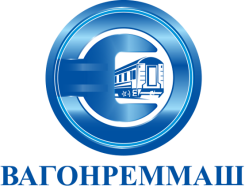 АКЦИОНЕРНОЕ ОБЩЕСТВО «ВАГОНРЕММАШ»Филиал Тамбовский вагоноремонтный завод392009, г. Тамбов, пл. Мастерских, д. 1тел. (4752) 44-49-59, факс 44-49-02, e-mail: tvrz@vagonremmash.ru